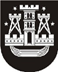 KLAIPĖDOS MIESTO SAVIVALDYBĖS TARYBASPRENDIMASDĖL sutikimo perimti valstybės turtą Klaipėdos miesto savivaldybės nuosavybėn 2020 m. vasario 27 d. Nr. T2-36KlaipėdaVadovaudamasi Lietuvos Respublikos vietos savivaldos įstatymo 6 straipsnio 32 punktu ir Lietuvos Respublikos valstybės ir savivaldybių turto valdymo, naudojimo ir disponavimo juo įstatymo 6 straipsnio 2 punktu, Klaipėdos miesto savivaldybės taryba nusprendžia:1. Sutikti iš valstybės neatlygintinai perimti Klaipėdos miesto savivaldybės nuosavybėn savarankiškosioms savivaldybės funkcijoms – vietinės reikšmės kelių ir gatvių priežiūrai, taisymui, tiesimui ir saugaus eismo organizavimui įgyvendinti šį nekilnojamąjį turtą:1.1. pastatą – gyvenamąjį namą Šilutės pl. 91, Klaipėdoje (unikalus Nr. 2185-0001-3010, pažymėjimas plane – 1A1p, bendras plotas – 111,88 kv. metro), pradinė vertė – 42 080,00 Eur;1.2. kitus inžinerinius statinius – kiemo statinius (šulinys, kiemo aikštelė, aptvėrimai) Šilutės  pl. 91, Klaipėdoje, (unikalus Nr. 2185-0001-3032), pradinė vertė – 6 434,00 Eur;1.3. pastatą – sandėlį Šilutės pl. 91, Klaipėdoje (unikalus Nr. 2185-0001-3021, pažymėjimas plane – 3I1p, užstatytas plotas – 45,00 kv. metro), pradinė vertė  – 2 650,00 Eur;1.4. butą Bangų g. 11-4, Klaipėdoje (unikalus Nr. 2192-8000-1015:0005, bendras plotas – 38,53 kv. metro), pradinė vertė – 56 798,63 Eur;1.5. butą Bangų g. 11-5, Klaipėdoje (unikalus Nr. 2192-8000-1015:0002, bendras plotas – 18,70 kv. metro), pradinė vertė – 20 600,00 Eur;1.6. butą Bangų g. 11-6, Klaipėdoje (unikalus Nr. 2192-8000-1015:0006, bendras plotas – 47,63  kv. metro), pradinė vertė – 64 400,00 Eur;1.7. administracines patalpas Bangų g. 11, Klaipėdoje (unikalus Nr. 2192-8000-1015:0007, bendras plotas – 100,82 kv. metro), pradinė vertė – 131 973,38 Eur;1.8. garažą Bangų g. 11, Klaipėdoje (unikalus Nr. 2197-9000-4019, pažymėjimas plane – 4G1p, bendras plotas – 20,49 kv. metro), pradinė vertė – 6 800,00 Eur.2. Įgalioti Klaipėdos miesto savivaldybės administracijos direktorių pasirašyti 1 punkte nurodyto nekilnojamojo turto perdavimo ir priėmimo aktą.3. Perduoti sprendimo 1 punkte nurodytą turtą, jį perėmus savivaldybės nuosavybėn, Klaipėdos miesto savivaldybės administracijai valdyti, naudoti ir disponuoti juo patikėjimo teise.4. Skelbti šį sprendimą Klaipėdos miesto savivaldybės interneto svetainėje.Šis sprendimas gali būti skundžiamas Lietuvos administracinių ginčų komisijos Klaipėdos apygardos skyriui arba Regionų apygardos administraciniam teismui, skundą (prašymą) paduodant bet kuriuose šio teismo rūmuose, per vieną mėnesį nuo šio sprendimo įteikimo suinteresuotai šaliai dienos.  Savivaldybės merasVytautas Grubliauskas